(CLOSING DATE –30th June, 2019)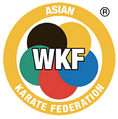 ASIAN KARATE FEDERATIONASIAN KARATE FEDERATIONASIAN KARATE FEDERATIONASIAN KARATE FEDERATIONASIAN KARATE FEDERATIONASIAN KARATE FEDERATIONASIAN KARATE FEDERATIONASIAN KARATE FEDERATIONASIAN KARATE FEDERATIONASIAN KARATE FEDERATIONASIAN KARATE FEDERATIONASIAN KARATE FEDERATIONASIAN KARATE FEDERATIONASIAN KARATE FEDERATIONASIAN KARATE FEDERATIONASIAN KARATE FEDERATIONASIAN KARATE FEDERATIONASIAN KARATE FEDERATIONASIAN KARATE FEDERATIONASIAN KARATE FEDERATIONASIAN KARATE FEDERATIONASIAN KARATE FEDERATIONASIAN KARATE FEDERATIONASIAN KARATE FEDERATIONASIAN KARATE FEDERATIONASIAN KARATE FEDERATION   2019 AKF Senior - UZB   2019 AKF Senior - UZB   2019 AKF Senior - UZB   2019 AKF Senior - UZB   2019 AKF Senior - UZB   2019 AKF Senior - UZB   2019 AKF Senior - UZB   2019 AKF Senior - UZB   2019 AKF Senior - UZB   2019 AKF Senior - UZB   2019 AKF Senior - UZB   2019 AKF Senior - UZB   2019 AKF Senior - UZB   2019 AKF Senior - UZB   2019 AKF Senior - UZBNo./2019PhotoPhotoPhotoPhotoPhotoPhotoPhotoPhotoPhotoPhotoPhotoPhotoPhotoPhotoPhotoPhotoRegistration Form for Coach AccreditationRegistration Form for Coach AccreditationRegistration Form for Coach AccreditationRegistration Form for Coach AccreditationRegistration Form for Coach AccreditationRegistration Form for Coach AccreditationRegistration Form for Coach AccreditationRegistration Form for Coach AccreditationRegistration Form for Coach AccreditationRegistration Form for Coach AccreditationRegistration Form for Coach AccreditationRegistration Form for Coach AccreditationRegistration Form for Coach AccreditationRegistration Form for Coach AccreditationRegistration Form for Coach AccreditationRegistration Form for Coach AccreditationRegistration Form for Coach AccreditationRegistration Form for Coach AccreditationRegistration Form for Coach AccreditationRegistration Form for Coach AccreditationRegistration Form for Coach AccreditationPhotoPhotoPhotoPhotoPhotoPhotoPhotoPhotoPhotoPhotoPhotoPhotoPhotoPhotoPhotoPhotoKATA AccreditationKATA AccreditationKATA AccreditationKATA AccreditationKATA AccreditationKATA AccreditationKATA AccreditationKATA AccreditationPhotoPhotoPhotoPhotoPhotoPhotoPhotoPhotoKUMITE AccreditationKUMITE AccreditationKUMITE AccreditationKUMITE AccreditationKUMITE AccreditationKUMITE AccreditationKUMITE AccreditationKUMITE AccreditationAKF ID No.AKF ID No.AKF ID No.AKF ID No.PhotoPhotoPhotoPhotoPhotoPhotoPhotoPhotoWKF converted to AKFWKF converted to AKFWKF converted to AKFWKF converted to AKFWKF converted to AKFWKF converted to AKFWKF converted to AKFWKF converted to AKFPhotoPhotoPhotoPhotoPhotoPhotoPhotoPhotoFirst Name:First Name:First Name:First Name:Family Name:Family Name:Family Name:Family Name:Family Name:Nationality:Nationality:Nationality:Nationality:Sex:Age:Age:Age:Age:DOB:DDDMMMYYAddress:Address:Address:Tel:Fax:Fax:Fax:Cellular:Cellular:Cellular:E-mail:E-mail:E-mail:E-mail:Official use onlyOfficial use onlyOfficial use onlyOfficial use onlyOfficial use onlyOfficial use onlyOfficial use onlyOfficial use onlyOfficial use onlyOfficial use onlyOfficial use onlyOfficial use onlyOfficial use onlyOfficial use onlyOfficial use onlyOfficial use onlyOfficial use onlyOfficial use onlyOfficial use onlyOfficial use onlyOfficial use onlyOfficial use onlyOfficial use onlyOfficial use onlyOfficial use onlyOfficial use onlyOfficial use onlyOfficial use onlyOfficial use onlyOfficial use onlyOfficial use onlyOfficial use onlyPaymentPaymentPaymentPaymentPaymentPaymentPaymentPaymentPaymentPaymentName of National Federation President or General Secretary	Name of National Federation President or General Secretary	Name of National Federation President or General Secretary	Name of National Federation President or General Secretary	Name of National Federation President or General Secretary	Name of National Federation President or General Secretary	Name of National Federation President or General Secretary	Name of National Federation President or General Secretary	Name of National Federation President or General Secretary	Name of National Federation President or General Secretary	Name of National Federation President or General Secretary	Name of National Federation President or General Secretary	Name of National Federation President or General Secretary	Name of National Federation President or General Secretary	Name of National Federation President or General Secretary	Name of National Federation President or General Secretary	US$50US$50US$50US$100US$100US$100US$200US$200US$200US$300US$300US$300Signature of National Federation President or General SecretarySignature of National Federation President or General SecretarySignature of National Federation President or General SecretarySignature of National Federation President or General SecretarySignature of National Federation President or General SecretarySignature of National Federation President or General SecretarySignature of National Federation President or General SecretarySignature of National Federation President or General SecretarySignature of National Federation President or General SecretarySignature of National Federation President or General SecretarySignature of National Federation President or General SecretarySignature of National Federation President or General SecretarySignature of National Federation President or General SecretarySignature of National Federation President or General SecretarySignature of National Federation President or General SecretarySignature of National Federation President or General SecretaryDate:Date:Date:Date:Date:Date: